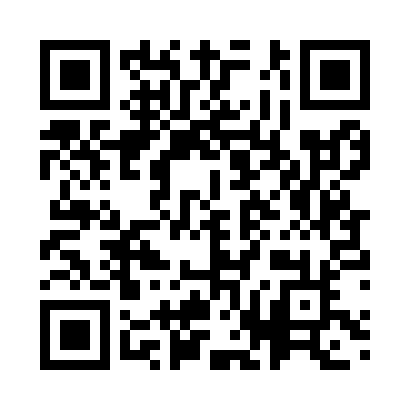 Prayer times for Viganj, CroatiaWed 1 May 2024 - Fri 31 May 2024High Latitude Method: NonePrayer Calculation Method: Muslim World LeagueAsar Calculation Method: ShafiPrayer times provided by https://www.salahtimes.comDateDayFajrSunriseDhuhrAsrMaghribIsha1Wed3:545:4512:494:437:539:372Thu3:525:4412:494:437:549:393Fri3:505:4212:484:437:559:404Sat3:485:4112:484:447:569:425Sun3:465:4012:484:447:579:446Mon3:445:3812:484:447:599:467Tue3:425:3712:484:458:009:478Wed3:405:3612:484:458:019:499Thu3:385:3512:484:468:029:5110Fri3:375:3412:484:468:039:5211Sat3:355:3212:484:468:049:5412Sun3:335:3112:484:478:059:5613Mon3:315:3012:484:478:069:5714Tue3:295:2912:484:478:079:5915Wed3:285:2812:484:488:0810:0116Thu3:265:2712:484:488:0910:0217Fri3:245:2612:484:488:1010:0418Sat3:235:2512:484:498:1110:0619Sun3:215:2412:484:498:1310:0720Mon3:195:2312:484:498:1410:0921Tue3:185:2212:484:508:1410:1122Wed3:165:2212:484:508:1510:1223Thu3:155:2112:484:508:1610:1424Fri3:135:2012:494:518:1710:1525Sat3:125:1912:494:518:1810:1726Sun3:105:1912:494:518:1910:1827Mon3:095:1812:494:528:2010:2028Tue3:085:1712:494:528:2110:2129Wed3:075:1712:494:528:2210:2330Thu3:055:1612:494:528:2310:2431Fri3:045:1612:494:538:2310:25